Уважаемые родители!С началом летнего периода забот у сотрудников ГИБДД традиционно прибавляется. Причина тому – юные велосипедисты, которые хотят почувствовать себя полноправными участниками дорожного движения. Но в погоне за самостоятельностью и «взрослостью» дети часто пренебрегают элементарными правилами безопасности. И последствия у этого могут быть самые плачевные…. А ведь большинства таких ситуаций можно было бы избежать, если заранее объяснить ребёнку несколько простых правил поведения за рулём «двухколёсного железного друга».Донесите до ребёнка несколько простых правил дорожного движения. Объясните ему, что дорога – это территория повышенной опасности, где нет  места юным велосипедистам. До 14 лет ребёнок может кататься только в безопасных  местах, коими являются скверы, парки, лесопарки, специально оборудованных велосипедные дорожки. Если ребёнок самостоятельно едет в парк и по пути емунужно  пересекать проезжую часть, это можно делать только на зелёных сигнал светофора и по  пешеходному переходу. Переходить дорогу нужно пешком,  а велосипед везти за руль.ВАЖНО!!! Защитная экипировка: шлем, налокотники и наколенники, а если ребенок катается в темное время суток или в условиях недостаточной видимости – одежду со светоотражателями. Кроме того, светоотражатели должны быть и на средстве передвижения.При езде на велосипеде детям категорически запрещается:Ездить без шлема;Ездить на неисправном транспортном средстве;Возить пассажиров на багажнике или на раме;Ездить против потока;Ездить на велосипеде без рук, или держать транспортное средство одной рукой, или убрав ноги с педалей;От соблюдения правил дорожного движения зависит безопасность всех его участников.ОГИБДД ОМВД России по Предгорному району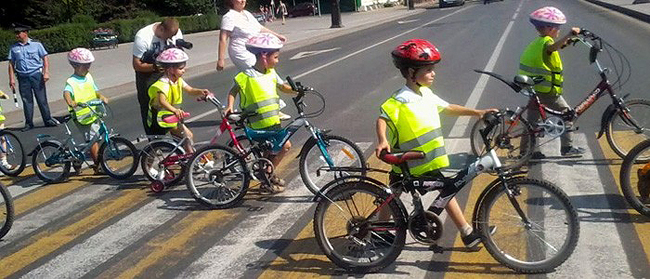 